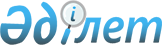 "2006 жылға арналған облыстық бюджет туралы" облыстық мәслихаттың 2005 жылғы 6 желтоқсандағы N 21/1 шешіміне өзгерістер енгізу туралы
					
			Күшін жойған
			
			
		
					Солтүстік Қазақстан облыстық мәслихатының 2006 жылғы 21 желтоқсандағы N 27/3 шешімі. Солтүстік Қазақстан облысының Әділет департаменті 2006 жылғы 28 желтоқсандағы N 1632 тіркелді. Күші жойылды - Солтүстік Қазақстан облысы мәслихатының 2010 жылғы 18 маусымда N 26/15 Шешімімен

      Ескерту. Күші жойылды - Солтүстік Қазақстан облысы мәслихатының 2010.06.18 N 26/15 Шешімімен

      Қазақстан Республикасының 2004 жылғы 24 сәуірдегі N 548-II Бюджеттік кодексіне , "Қазақстан Республикасындағы жергілікті мемлекеттік басқару туралы" Қазақстан Республикасының 2001 жылғы 23 қаңтардағы N 148 Заңына сәйкес, облыс мәслихаты ШЕШТІ: 



      1. Әділет департаментінде 2005 жылғы 29 желтоқсанда N 1609 номерімен тіркелген және 2006 жылғы 13 қаңтардағы "Cолтүстік Қазақстан", "Северный Казахстан" газеттерінде жарияланған (2006 жылғы 20 қаңтардағы N 22/1 2006 жылғы 15 ақпандағы т/н N 1613, 2006 жылғы 30 наурыздағы N 23/3 2006 жылғы 11 сәуірдегі т/н N 1617, 2006 жылғы 3 шілдедегі N 24/3 2006 жылғы 8 тамыздағы т/н N 1628, 2006 жылғы 31 тамыздағы N 25/2 2006 жылғы 19 қыркүйектегі т/н N 1629, 2006 жылғы 20 қазандағы N 26/5 2006 жылғы 27 қарашадағы т/н 1630 облыс мәслихатының шешімдерімен енгізілген өзгерістермен) "2006 жылға арналған облыстық бюджет туралы" (үшінші шақырымның XXIV cессиясы) 2006 жылғы 6 желтоқсандағы N 21/2 облыстық мәслихаттың шешіміне келесі өзгерістер енгізілсін: 

      1 тармақта: 

      тармақшада 

      "31 844 194" цифрлары "31 859 664" цифрларымен ауыстырылсын; 

      "25 595 014" цифрлары "25 610 484" цифрларымен ауыстырылсын; 

      2) тармақшада 

      "32 167 078" цифрлары "32 182 548" цифрларымен ауыстырылсын; 



      2. Көрсетілген шешімнің 1 қосымшасы жаңа редакцияда баяндалсын (қоса беріледі). 



      3. Осы шешім оның алғаш ресми жарияланғанынан кейін күнтізбелік он күн өткен соң қолданысқа енгізіледі.       Облыстық мәслихаттың 

      XXYII сессиясының төрағасы       Облыстық мәслихаттың хатшысы 

Облыс мәслихаты сессиясының 

2006 жылғы 21 желтоқсандағы 

N 27/3 шешіміне 1 қосымша 
					© 2012. Қазақстан Республикасы Әділет министрлігінің «Қазақстан Республикасының Заңнама және құқықтық ақпарат институты» ШЖҚ РМК
				Санат Санат Санат Санат Сома 

мың теңге Сынып Сынып Сынып Сома 

мың теңге Кіші сынып Кіші сынып Сома 

мың теңге Аталуы Сома 

мың теңге КIРIСТЕР 31 859 664 1 Салықтық түсімдер 6 114 464 03 Әлеуметтiк салық 5 684 232 1 Әлеуметтік салық 5 684 232 05 Тауарларға, жұмыстарға және қызметтерге салынатын iшкi салықтар 430 232 3 Табиғи және басқа ресурстарды пайдаланғаны үшiн түсетiн түсiмдер 430 232 2 Салыққа жатпайтын түсімдер 134 716 01 Мемлекеттік меншіктен түсетін кірістер 21 783 5 Мемлекет меншігіндегі мүлікті жалға беруден түсетін кірістер 19 500 7 Мемлекеттік бюджеттен берілген кредиттер бойынша сыйақылар (мүдделер) 2 283 02 Мемлекеттік бюджеттен қаржыландырылатын мемлекеттік мекемелер сататын тауарлардан (жұмыс, қызмет) түскен түсім 406 01 Мемлекеттік бюджеттен қаржыландырылатын мемлекеттік мекемелер сататын тауарлардан (жұмыс, қызмет) түскен түсім 406 04 Мемлекеттік бюджеттен қаржыландырылатын, сондай-ақ Қазақстан Республикасы Ұлттық Банкінің бюджетінен (шығыстар сметасынан) ұсталатын және қаржыландырылатын мемлекеттік мекемелер салатын айыппұлдар, өсімпұлдар, санкциялар, өндіріп алулар 108 813 1 Мемлекеттік бюджеттен қаржыландырылатын, сондай-ақ Қазақстан Республикасы Ұлттық Банкінің бюджетінен (шығыстар сметасынан) ұсталатын және қаржыландырылатын мемлекеттік мекемелер салатын айыппұлдар, өсімпұлдар, санкциялар, өндіріп алулар 108 813 06 Басқа да салықтық емес түсiмдер 3 714 1 Басқа да салықтық емес түсiмдер 3 714 4 Трансферттердің түсуі 25 610 484 01 Мемлекеттік басқарудың төменгі органдарының трансферттері 325 940 2 Аудандық (қалалық) бюджеттерден алынатын трансферттер 325 940 Бюджеттік алымдар 310 430 Аудандық (қалалық) бюджеттерден нысаналы трансферттерді қайтару 15 510 02 Мемлекеттік басқарудың төменгі органдарының трансферттері 25 284 544 1 Республикалық бюджеттен алынатын трансферттер 25 284 544 Функционалдық топ Функционалдық топ Функционалдық топ Функционалдық топ Сомасы 

мың теңге Әкімшісі Әкімшісі Әкімшісі Сомасы 

мың теңге Бағдарламалар Бағдарламалар Сомасы 

мың теңге Аталуы Сомасы 

мың теңге 1 2 3 А В Шығыстар 32 182 548 1 Жалпы сипаттағы мемлекеттiк қызметтер көрсету 583 957 110 Облыс мәслихатының аппараты 25 202 001 Облыс мәслихатының қызметін қамтамасыз ету 25 202 120 Облыс әкімнің аппараты 373 934 001 Облыс әкімнің қызметін қамтамасыз ету 373 934 257 Облыс қаржы департаменті (басқармасы) 130 825 001 Қаржы департаментінің (басқармасының) қызметін қамтамасыз ету 51 275 003 Біржолғы талондарды беруді ұйымдастыру және біржолға талондарды өткізуден түсетін сомаларды толық жиналуын қамтамасыз ету 23 152 009 Коммуналдық меншікті жекешелендіруді ұйымдастыру 7 000 113 Жергілікті бюджеттерден алынатын трансферттер 49 398 258 Облыс экономика және бюджеттік жоспарлау департаменті (басқармасы) 53 996 001 Экономика және бюджеттік жоспарлау департаментінің (басқармасының) қызметін қамтамасыз ету 53 996 2 Қорғаныс 75 456 250 Облыстың жұмылдыру дайындығы,  азаматтық қорғаныс және авариялармен табиғи апаттардың алдын алуды және жоюды ұйымдастыру департаменті (басқармасы) 75 456 001 Облыстың жұмылдыру дайындығы,  азаматтық қорғаныс және авариялармен табиғи апаттардың алдын алуды және жоюды ұйымдастыру департаменті (басқармасы) қызметін қамтамасыз ету 14 242 003 Жалпыға бірдей әскери міндетті атқару шеңберіндегі іс-шаралар 10 013 005 Облыстық ауқымдағы жұмылдыру дайындығы және жұмылдыру 37 261 006 Облыстық ауқымдағы төтенше жағдайлардың алдын алу және оларды жою 11 940 007 Аумақтық қорғанысты дайындау және облыстық ауқымдағы аумақтық қорғаныс 2 000 3 Қоғамдық тәртіп, қауіпсіздік, құқық, сот, қылмыстық-атқару қызметі 1 420 470 252 Облыстық бюджеттен қаржыландырылатын ішкі істердің атқарушы органы 1 401 875 001 Облыстық бюджеттен қаржыландырылатын ішкі істердің атқарушы органы қызметін қамтамасыз ету 1 344 337 002 Облыс аумағында қоғамдық тәртiптi қорғау және қоғамдық қауiпсiздiктi қамтамасыз ету 56 647 003 Қоғамдық тәртіпті қорғауға қатысатын азаматтарды көтермелеу 891 271 Құрылыс департаменті (басқармасы) 18 595 003 Ішкі істер органдарының объектілерін дамыту 18 595 4 Бiлiм беру 5 144 525 252 Облыстық бюджеттен қаржыландырылатын ішкі істердің атқарушы органы 18 023 007 Кадрлардың біліктілігін арттыру және оларды қайта даярлау 18 023 253 Денсаулық сақтау департаменті (басқармасы) 49 158 002 Орта кәсіптік білімді мамандарды даярлау 37 223 003 Кадрлардың біліктілігін арттыру және оларды қайта даярлау 11 935 260 Дене шынықтыру және спорт басқармасы (бөлімі) 494 480 006 Балалар мен жеткіншектерге  спорт бойынша қосымша білім беру 409 287 007 Арнайы білім беру ұйымдарында спортта дарынды балаларға жалпы білім беріп оқыту 85 193 261 Облыс білім беру департаменті (басқармасы) 3 504 032 001 Білім беру департаментінің (басқармасының) қызметін қамтамасыз ету 47 842 003 Арнайы оқыту бағдарламалары бойынша жалпы білім беру 512 641 004 Орта білім жүйесін ақпараттандыру 4 986 005 Білім берудің мемлекеттік облыстық ұйымдары үшін оқулықтар сатып алу және жеткізу 14 653 006 Мамандандырылған білім беру ұйымдарында дарынды балаларға жалпы білім беру 178 094 007 Облыстық ауқымда мектеп олимпиадаларын және мектептен тыс іс-шараларды өткізу 72 352 008 Бастапқы кәсіптік білім беру 411 421 009 Орта кәсiптiк бiлiмi бар мамандар даярлау 363 049 010 Кадрлардың біліктілігін арттыру және оларды қайта даярлау 50 894 011 Балалар мен жасөспiрiмдердiң психикалық денсаулығын зерттеу және халыққа психологиялық-медициналық-педагогикалық консультациялық көмек көрсету 11 234 013 Жалпы орта білім беретін мемлекеттік мекемелерде физика, химия, биология кабинеттерін оқыту жабдықтарымен жарақтандыруға 169 200 017 Жалпы орта білім берудің мемлекеттік мекемелерінің үлгі штаттарын ұстауды қамтамасыз етуге аудандар (облыстық маңызы бар қалалар) бюджеттеріне ағымдағы нысаналы трансферттер 551 800 018 Білім берудің жаңадан енгізілетін объектілерін ұстауға аудандар (облыстық маңызы бар қалалар) бюджеттеріне ағымдағы нысаналы трансферттер 892 047 019 Жалпы орта білім берудің мемлекеттік мекемелерін Интернет желісіне қосуға және олардың трафигін төлеуге аудандар (облыстық маңызы бар қалалар) бюджеттеріне ағымдағы нысаналы трансферттер 51 238 020 Жалпы орта білім берудің мемлекеттік мекемелеріне кітапханалық қорларын жаңарту үшін оқулық пен оқу-әдістемелік кешенін сатып алуға және жеткізуге аудандар (облыстық маңызы бар қалалар) бюджеттеріне ағымдағы нысаналы трансферттер 30 652 021 Жалпы орта білім берудің мемлекеттік мекемелері үшін лингафондық және мультимедиялық кабинеттер жасауға аудандар (облыстық маңызы бар қалалар) бюджеттеріне ағымдағы нысаналы трансферттер 108 933 022 Аудандық (облыстық маңызы бар қалалардың) бюджеттерге тамақтануды, тұруды және балаларды тестілеу пунктілеріне жеткізуді ұйымдастыруға берілетін ағымдағы нысаналы трансферттер 4 981 113 Жергілікті бюджеттерден алынатын трансферттер 28 015 271 Құрылыс департаменті (басқармасы) 1 078 832 005 Білім беру объектілерін дамыту 1 078 832 5 Денсаулық сақтау 9 815 430 253 Арнайы оқыту бағдарламалары бойынша жалпы білім беру 8 176 839 001 Денсаулық сақтау департаментінің (басқармасының) қызметін қамтамасыз ету 50 747 004 Бастапқы медициналық-санитарлық көмек және денсаулық сақтау ұйымдары мамандарының жолдамасы бойынша стационарлық медициналық көмек көрсету 3 369 744 005 Жергiлiктi денсаулық сақтау ұйымдары үшiн қан, оның компоненттерi мен препараттарын өндiру 68 937 006 Ана мен баланы қорғау 49 654 007 Салауатты өмір сүруді насихаттау 3 963 009 Әлеуметтік-елеулі және айналадағылар үшін қауіп төндіретін аурулармен ауыратын адамдарға медициналық көмек көрсету 1 377 222 010 Халыққа бастапқы медициналық-санитралық көмек көрсету 2 393 821 011 Жедел және шұғыл көмек көрсету 31 900 012 Төтенше жағдайларда халыққа медициналық көмек көрсету 148 210 013 Патологоанатомиялық союды жүргізу 10 319 014 Халықтың жекелген санаттарын дәрілік заттармен және мамандандырылған емдік тамақ өнімдерімен қамтамасыз ету 341 094 016 Азаматтарды елді мекеннің шегінен тыс емделуге тегін және жеңілдетілген жол жүрумен қамтамасыз ету 8 913 017 Шолғыншы эпидемиологиялық қадағалау жүргізу үшін тест-жүйелерін сатып алу 680 018 Ақпараттық талдау орталықтарының қызметін қамтамасыз ету 10 694 019 Туберкулез ауруларын туберкулез ауруларына қарсы препараттарымен қамтамасыз ету 42 492 020 Диабет ауруларын диабетке қарсы препараттарымен қамтамасыз ету 148 609 021 Онкологиялық ауруларды химия препараттарымен қамтамасыз ету 104 857 022 Бүйрек жетімсіз ауруларды дәрі-дәрмек құралдарымен, диализаторлармен, шығыс материалдарымен және бүйрегі алмастырылған ауруларды дәрі-дәрмек құралдарымен қамтамасыз ету 14 983 269 Мемлекеттік санитарлық-эпидемиологиялық қадағалау департаменті (басқармасы) 558 024 001 Мемлекеттік санитарлық-эпидемиологиялық қадағалау департаментінің (басқармасының) қызметін қамтамасыз ету 233 111 002 Халықтың санитарлық-эпидемиологиялық салауаттылығы 272 575 003 Індетке қарсы күрес 3 311 007 Халыққа иммундық алдын алуды жүргізу үшін дәрiлiк заттарды, вакциналарды және басқа иммунды биологиялық препараттарды орталықтандырылған сатып алу 49 027 271 Облыстың құрылыс департаменті (басқармасы) 1 080 567 006 Санитарлық-эпидемиологиялық қызмет объектілерін дамыту 28 555 007 Денсаулық сақтау объектілерін дамыту 1 052 012 6 Әлеуметтiк көмек және әлеуметтiк қамсыздандыру 1 329 712 256 Облыс жұмыспен қамтылу мен әлеуметтік бағдарламаларды үйлестіру департаменті (басқармасы) 961 757 001 Облыс жұмыспен қамтылу мен әлеуметтік бағдарламаларды үйлестіру департаментінің (басқармасы) қызметін қамтамасыз ету 60 276 002 Жалпы үлгідегі мүгедектер мен қарттарды әлеуметтік қамтамсыз ету 487 981 003 Мүгедектерге әлеуметтік қолдау көрсету 62 068 009 Қалалық телекоммуникация желiлерiнiң абоненттерi болып табылатын, әлеуметтiк жағынан қорғалатын азаматтардың телефон үшiн абоненттiк төлем тарифiнiң көтерiлуiн өтеуге аудандар (облыстық маңызы бар қалалар) бюджеттеріне ағымдағы нысаналы трансферттер 2 734 015 Аудандық бюджеттерге (облыстық маңызды қала) бюджеттеріне аз қамтылған жанұялардан 18 жасқа дейінгі балаларға мемлекеттік жәрдемақы төлеуге ағымдағы нысаналы трансферттер 300 000 016 Аудандық бюджеттерге (облыстық маңызды қала) бюджеттеріне мүгедектерді оңалту жеке бағдарламасына сәйкес, мұқтаж мүгедектерді арнайы гигиеналық құралдармен қамтамасыз етуге, және ымдау тілі мамандарының, жеке көмекшілердің қызмет көрсетуіне ағымдағы нысаналы трансферттер 30 591 113 Жергілікті бюджеттерден алынатын трансферттер 18 107 261 Облыстың білім беру департаменті (Басқармасы) 307 917 015 Жетiм балаларды, ата-анасының қамқорлығынсыз қалған балаларды әлеуметтік қамсыздандыру 307 917 271 Құрылыс департаменті (басқармасы) 60 038 008 Әлеуметтік қамтамасыз ету объектілерін дамыту 60 038 7 Тұрғын-үй коммуналдық шаруашылық 1 137 500 271 Құрылыс департаменті (басқармасы) 1 137 500 010 Мемлекеттік коммуналдық тұрғын үй қорының тұрғын үйін салуға аудандар (облыстық маңызы бар қалалар) бюджеттеріне нысаналы даму трансферттер 387 500 012 Аудандық бюджеттерге (облыстық маңызды қалалар) бюджеттеріне инженерлік-коммуникациялық инфрақұрылымды дамытуға және жайластыруға берілетін нысаналы даму трансферттері 750 000 8 Мәдениет, спорт, туризм және ақпараттық кеңістiк 900 198 259 Облыс мұрағат және құжаттама басқармасы (бөлімі) 59 186 001 Мұрағат және құжаттама басқармасының (бөлімінің) қызметін қамтамасыз ету 7 532 002 Мұрағат қорының сақталуын қамтамасыз ету 51 654 260 Облыс дене шынықтыру және спорт басқармасы (бөлімі) 169 223 001 Дене шынықтыру және спорт басқармасының (бөлімінің) қызметін қамтамасыз ету 14 373 003 Облыстық деңгейде спорт жарыстарын өткізу 7 823 004 Республикалық және халықаралық спорт жарыстарына әртүрлi спорт түрлерi бойынша облыстық құрама командаларының мүшелерiн дайындау және олардың қатысуы 147 027 262 Мәдениет департаменті (басқармасы) 415 697 001 Мәдениет департаментінің (басқармасының) қызметін қамтамасыз ету 17 025 003 Мәдени-демалыс жұмысын қолдау 114 687 005 Жергілікті маңызы бар тарихи-мәдени мұралардың сақталуын және оған қол жетімді болуын қамтамасыз ету 57 329 007 Жергілікті маңызы бар театр және музыка өнерін қолдау 125 672 008 Облыстық кітапханалардың жұмыс істеуін қамтамасыз ету 69 978 113 Жергілікті бюджеттерден алынатын трансферттер 31 006 263 Облыс ішкі саясат департаменті (басқармасы) 174 775 001 Ішкі саясат департаментінің (басқармасының) қызметін қамтамасыз ету 45 079 002 Бұқаралық ақпарат құралдары арқылы мемлекеттік ақпарат саясатын жүргізу 124 019 003 Жастар саясаты саласында өңірлік бағдарламаларды іске асыру 5 677 264 тілдерді дамыту жөніндегі басқарма 19 837 001 Тілдерді дамыту жөніндегі басқарманың қызметін қамтамасыз ету 11 486 002 Мемлекеттiк тiлдi және Қазақстан халықтарының басқа да тiлдерiн дамыту 8 351 265 Кәсіпкерлік және өнеркәсіп департаменті (басқармасы) 329 005 Регулирование туристской деятельности 329 271 Құрылыс департаменті (басқармасы) 61 151 017 Дене шынықтыру және спорт объектілерін дамыту 61 151 10 Ауыл, су, орман, балық шаруашылығы, ерекше қорғалатын табиғи аумақтар, қоршаған ортаны және жануарлар дүниесін қорғау, жер қатынастары 3 163 653 251 Облыс жер қатынастарын басқару 41 492 001 Жер қатынастарын басқармасының қызметін қамтамасыз ету 18 642 004 Мемлекеттік басқару деңгейлері арасындағы өкілеттіктердің аражігін ажырату шеңберінде әкімшілік функцияларға берілетін аудандар (облыстық маңызы бар қалалар) бюджеттеріне ағымдағы нысаналы трансферттер 22 850 254 Облыс табиғи ресурстар және табиғатты пайдалануды реттеу департаменті (басқармасы) 264 201 001 Табиғи ресурстар және табиғатты пайдалануды реттеу департаментінің (басқармасының) қызметін қамтамасыз ету 30 882 002 Су қорғау аймақтары мен су объектiлерi белдеулерiн белгiлеу 3 800 005 Ормандарды сақтау, қорғау, молайту және орман өсiру 220 531 006 Жануарлар дүниесін қорғау 5 397 008 Қоршаған ортаны қорғау жөнінде іс-шаралар өткізу 3 591 255 Ауыл шаруашылық департаменті (басқармасы) 2 321 075 001 Ауыл шаруашылық департаментінің (басқармасы) қызметін қамтамасыз ету 42 672 002 Тұқым шаруашылығын дамытуды қолдау 169 045 005 Республикалық меншікке жатпайтын ауыл шаруашылығы ұйымдарының банкроттық рәсімдерін жүргізу 1 900 006 Көктемгі егіс және егін жинау жұмыстарын жүргізу үшін қажетті тауар-материялдық құндылықтарды субсидиялау 1 260 000 009 Ауыз сумен жабдықтаудың баламасыз көздерi болып табылатын сумен жабдықтаудың аса маңызды топтық жүйелерiнен ауыз су беру жөніндегі қызметтердің құнын субсидиялау 406 928 010 Мал шаруашылығын дамытуды қолдау 84 532 011 Өндірілетін ауыл шаруашылығы дақылдарының шығымдылығы мен сапасын арттыруды қолдау 344 172 012 Мемлекеттік басқару деңгейлері арасындағы өкілеттіктердің аражігін ажырату шеңберінде әкімшілік функцияларға берілетін аудандар (облыстық маңызы бар қалалар) бюджеттеріне ағымдағы нысаналы трансферттер 11 826 271 Құрылыс департаменті (басқармасы) 536 885 022 Қоршаған ортаны қорғауды дамыту 51 897 029 Сумен жабдықтау жүйесін дамытуға аудандар (облыстық маңызы бар қалалар) бюджеттеріне берілетін нысаналы даму трансферттер 484 988 11 Өнеркәсіп, сәулет, қала құрылысы және құрылыс қызметі 193 223 267 Мемлекеттік сәулет-құрылыс бақылауы департаменті (басқармасы) 17 680 001 Мемлекеттік сәулет-құрылыс бақылауы департаментінің (басқармасының) қызметін қамтамасыз ету 17 680 271 Құрылыс департаменті (басқармасы) 175 543 001 Құрылыс департаментінің (басқармасы) қызметін қамтамасыз ету 35 674 113 Жергілікті бюджеттерден алынатын трансферттер 139 869 12 Көлiк және коммуникациялар 388 565 268 Жолаушылар көлігі және автомобиль жолдары департаменті (басқармасы) 388 565 001 Жолаушылар көлігі және автомобиль жолдары департаментінің (басқармасының) қызметін қамтамасыз ету 32 741 003 Автомобиль жолдарының жұмыс істеуін қамтамасыз ету 341 278 113 Жергілікті бюджеттерден алынатын трансферттер 14 546 13 Басқалар 1 534 136 257 Қаржы департаменті (басқармасы) 1 469 514 013 Шұғыл шығындарға арналған облыстық жергілікті атқарушы органының резерві 24 200 015 Аудандардың (облыстық маңызы бар қалалардың) бюджеттеріне мемлекеттік қызметшілердің, мемлекеттік мекемелердің мемлекеттік қызметші болып табылмайтын қызметкерлерінің және қазыналық кәсіпорындар қызметкерлерінің жалақы төлеуге ағымдағы нысаналы трансферттер 1 387 679 016 Жергілікті атқарушы органы резервінің қаражаты есебінен соттардың шешімдері бойынша жергілікті атқарушы органдардың міндеттемелерін орындау 57 635 258 Экономика және бюджеттік жоспарлау департаменті 16 691 003 Жергілікті бюджеттік инвестициялық жобаларды (бағдарламаларды) әзірлеу мен техникалық-экономикалық негіздемелерін сараптау 16 691 265 Кәсіпкерлік және өнеркәсіп департаменті (басқармасы) 35 590 001 Кәсіпкерлік және өнеркәсіп департаментінің (басқармасының) қызметін қамтамасыз ету 32 095 007 Индустриялық-инновациялық даму стратегиясын іске асыру 3 495 270 Облыстың тарифтер басқармасы (бөлімі) 12 341 001 Облыстың тарифтер басқармасының (бөлімі) қызметін қамтамасыз ету 12 341 15 Трансферттер 6 495 723 257 Облыс қаржы департаменті (басқармасы) 6 495 723 007 Субвенции 6 480 812 011 Нысаналы трансферттерді қайтару 14 911 III. Операциялық сальдо -322 884 IV. Таза бюджеттік кредиттеу 15 460 Бюджеттік кредиттер 373 000 7 271 Құрылыс департаменті (Басқармасы) 373 000 009 Аудандар (облыстық маңызды қала) бюджеттерін тұрғын-үй құрылысына кредиттеу 373 000 Санат Санат Санат Санат Сомасы 

мың теңге Сынып Сынып Сынып Сомасы 

мың теңге Кіші сынып Кіші сынып Сомасы 

мың теңге Аталуы Сомасы 

мың теңге 5 Бюджеттік кредиттерді өтеу 357 540 01 Бюджеттік кредиттерді өтеу 357 540 1 Мемлекеттік бюджеттен берілген бюджеттік кредиттерді өтеу 357 540 V. Қаржылық активтермен операциялар бойынша сальдо 32 605 қаржылық активтерді сатып алу 54 425 13 Басқалары 54 425 257 Қаржы департаменті (Басқармасы) 54 425 005 Заңды тұлғалардың жарғылық капиталын қалыптастыру 54 425 6 мемлекеттің қаржылық активтерін сатудан түскен түсім 21 820 1 мемлекеттің қаржылық активтерін сатудан түскен түсім 21 820 1 мемлекеттің қаржылық активтерін сатудан түскен түсім 21 820 Мүліктік кешен түрінде коммуналдық мемлекеттік мекемелер және мемлекеттік кәсіпорындарды, басқа-да шұғыл басқармада немесе коммуналдық мемлекеттік кәсіпорындары шаруашылығын жүргізуіндегі мемлекеттік мүлікті сатудан түскен түсім 21 820 VІ. Бюджет тапшылығы (профицитi) -370 949 VII. Тапшылықты қаржыландыру 370 949 бюджет (профицитін пайдалану) 7 Займдардың түсуі 373 000 1 Ішкі мемлекеттік займ 373 000 2 Займдардың келісім-шарттары 373 000 Облыстың, республикалық қала, астананың атқарушы органдары алатын займдар 373 000 Функционалдық топ Функционалдық топ Функционалдық топ Функционалдық топ Сомасы 

мың теңге Әкімші Әкімші Әкімші Сомасы 

мың теңге Бағдарлама Бағдарлама Сомасы 

мың теңге Аталуы Сомасы 

мың теңге 16 Займдарды өтеу 318 000 257 Займдарды өтеу 318 000 8 Облыстық қаржы департаменті (Басқармасы) 318 000 Жергілікті атқарушы органның қарызын өтеу 318 000 Санат Санат Санат Санат Сомасы 

мың теңге Сынып Сынып Сынып Сомасы 

мың теңге Кіші сынып Кіші сынып Сомасы 

мың теңге Аталуы Сомасы 

мың теңге 8 Бюджеттік қаражаттың қалдықтарының қозғалысы 315 949 1 Бюджет қаражаттарының қалдықтары 315 949 1 Бюджет қаражаттарының бос қалдықтары 315 949 Бюджет қаражаттарының бос қалдықтары 315 949 